POSEBNI UVJETI PRODAJE„BLAGDANSKA PONUDA”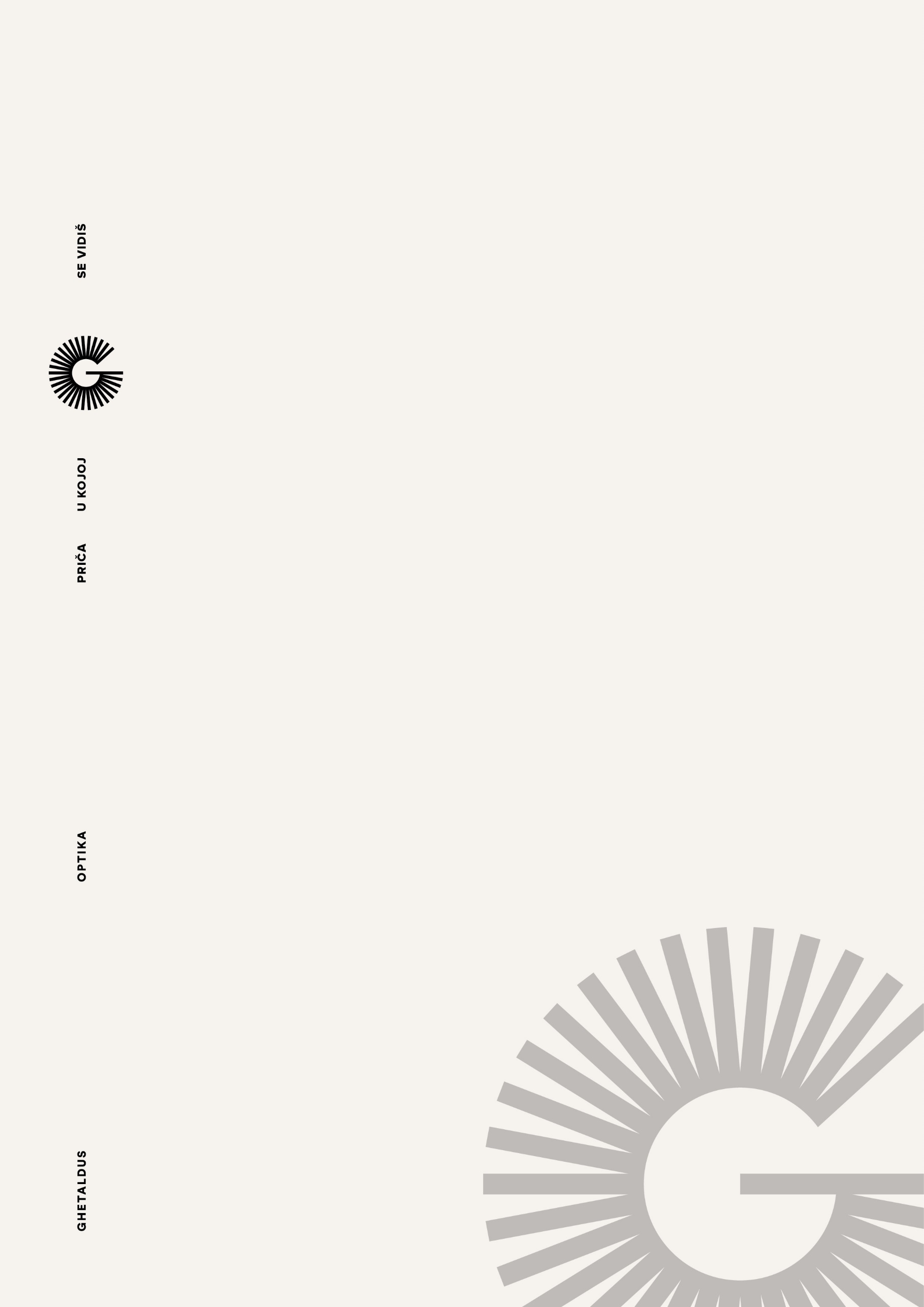 